Terminate le funzioni, don Abbondio, ch’era corso a vedere se Perpetua aveva ben disposto ogni cosa per il desinare, fu chiamato dal cardinale. Andò subito dal grand’ospite, il quale, lasciatolo venir vicino, - signor curato, - cominciò; e quelle parole furon dette in maniera, da dover capire, ch’erano il principio d’un discorso lungo e serio: - signor curato; perché non avete voi unita in matrimonio quella povera Lucia col suo promesso sposo?" Hanno votato il sacco stamattina coloro ", pensò don Abbondio; e rispose borbottando: - monsignore illustrissimo avrà ben sentito parlare degli scompigli che son nati in quell’affare: è stata una confusione tale, da non poter, neppure al giorno d’oggi, vederci chiaro: come anche vossignoria illustrissima può argomentare da questo, che la giovine è qui, dopo tanti accidenti, come per miracolo; e il giovine, dopo altri accidenti, non si sa dove sia.- Domando, - riprese il cardinale, - se è vero che, prima di tutti codesti casi, abbiate rifiutato di celebrare il matrimonio, quando n’eravate richiesto, nel giorno fissato; e il perché.- Veramente... se vossignoria illustrissima sapesse... che intimazioni... che comandi terribili ho avuti di non parlare... - E restò lì senza concludere, in un cert’atto, da far rispettosamente intendere che sarebbe indiscrezione il voler saperne di più.- Ma! - disse il cardinale, con voce e con aria grave fuor del consueto: - è il vostro vescovo che, per suo dovere e per vostra giustificazione, vuol saper da voi il perché non abbiate fatto ciò che, nella via regolare, era obbligo vostro di fare.- Monsignore, - disse don Abbondio, facendosi piccino piccino, - non ho già voluto dire... Ma m’è parso che, essendo cose intralciate, cose vecchie e senza rimedio, fosse inutile di rimestare... Però, però, dico... so che vossignoria illustrissima non vuol tradire un suo povero parroco. Perché vede bene, monsignore; vossignoria [p. 489 ]illustrissima non può esser per tutto; e io resto qui esposto... Però, quando Lei me lo comanda, dirò, dirò tutto.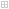 - Dite: io non vorrei altro che trovarvi senza colpa.Allora don Abbondio si mise a raccontare la dolorosa storia; ma tacque il nome principale, e vi sostituì: un gran signore; dando così alla prudenza tutto quel poco che si poteva, in una tale stretta.- E non avete avuto altro motivo? - domandò il cardinale, quando don Abbondio ebbe finito.- Ma forse non mi sono spiegato abbastanza, - rispose questo: - sotto pena della vita, m’hanno intimato di non far quel matrimonio.- E vi par codesta una ragion bastante, per lasciar d’adempire un dovere preciso? [p. 490 ]- Io ho sempre cercato di farlo, il mio dovere, anche con mio grave incomodo, ma quando si tratta della vita...- E quando vi siete presentato alla Chiesa, - disse, con accento ancor più grave, Federigo, - per addossarvi codesto ministero, v’ha essa fatto sicurtà della vita? V’ha detto che i doveri annessi al ministero fossero liberi da ogni ostacolo, immuni da ogni pericolo? O v’ha detto forse che dove cominciasse il pericolo, ivi cesserebbe il dovere? O non v’ha espressamente detto il contrario? Non v’ha avvertito che vi mandava come un agnello tra i lupi? Non sapevate voi che c’eran de’ violenti, a cui potrebbe dispiacere ciò che a voi sarebbe comandato? Quello da Cui abbiam la dottrina e l’esempio, ad imitazione di Cui ci lasciam nominare e ci nominiamo pastori, venendo in terra a esercitarne l’ufizio, mise forse per condizione d’aver salva la vita? E per salvarla, per conservarla, dico, qualche giorno di più sulla terra, a spese della carità e del dovere, c’era bisogno dell’unzione santa, dell’imposizion delle mani, della grazia del sacerdozio? Basta il mondo a dar questa virtù, a insegnar questa dottrina. Che dico? oh vergogna! il mondo stesso la rifiuta: il mondo fa anch’esso le sue leggi, che prescrivono il male come il bene; ha il suo vangelo anch’esso, un vangelo di superbia e d’odio; e non vuol che si dica che l’amore della vita sia una ragione per trasgredirne i comandamenti. Non lo vuole; ed è ubbidito. E noi! noi figli e annunziatori della promessa! Che sarebbe la Chiesa, se codesto vostro linguaggio fosse quello di tutti i vostri confratelli? Dove sarebbe, se fosse comparsa nel mondo con codeste dottrine?Don Abbondio stava a capo basso: il suo spirito si trovava tra quegli argomenti, come un pulcino negli artigli del falco, che lo tengono sollevato in una regione sconosciuta, in un’aria che non ha mai respirata. Vedendo che qualcosa bisognava rispondere, disse, con una certa sommissione forzata: - monsignore illustrissimo, avrò torto. Quando la vita non si deve contare, non so cosa mi dire. Ma quando s’ha che fare con certa gente, con gente che ha la forza, e che non vuol sentir ragioni, anche a voler fare il bravo, non saprei cosa ci si potesse guadagnare. È un signore quello, con cui non si può né vincerla né impattarla.- E non sapete voi che il soffrire per la giustizia è il nostro vincere? E se non sapete questo, che cosa predicate? di che siete maestro? qual è la buona nuova che annunziate a’ poveri? Chi pretende [p. 491 ]da voi che vinciate la forza con la forza? Certo non vi sarà domandato, un giorno, se abbiate saputo fare stare a dovere i potenti; che a questo non vi fu dato né missione, né modo. Ma vi sarà ben domandato se avrete adoprati i mezzi ch’erano in vostra mano per far ciò che v’era prescritto, anche quando avessero la temerità di proibirvelo." Anche questi santi son curiosi, - pensava intanto don Abbondio: - in sostanza, a spremerne il sugo, gli stanno più a cuore gli amori di due giovani, che la vita d’un povero sacerdote ". E, in quant’a lui, si sarebbe volentieri contentato che il discorso finisse lì; ma vedeva il cardinale, a ogni pausa, restare in atto di chi aspetti una risposta: una confessione, o un’apologia, qualcosa in somma.- Torno a dire, monsignore, - rispose dunque, - che avrò torto io... Il coraggio, uno non se lo può dare.- E perché dunque, potrei dirvi, vi siete voi impegnato in un ministero che v’impone di stare in guerra con le passioni del secolo? Ma come, vi dirò piuttosto, come non pensate che, se in codesto ministero, comunque vi ci siate messo, v’è necessario il coraggio, per adempir le vostre obbligazioni, c’è Chi ve lo darà infallibilmente, quando glielo chiediate? Credete voi che tutti que’ milioni di martiri avessero naturalmente coraggio? che non facessero naturalmente nessun conto della vita? tanti giovinetti che cominciavano a gustarla, tanti vecchi avvezzi a rammaricarsi che fosse già vicina a finire, tante donzelle, tante spose, tante madri? Tutti hanno avuto coraggio; perché il coraggio era necessario, ed essi confidavano. Conoscendo la vostra debolezza e i vostri doveri, avete voi pensato a prepararvi ai passi difficili a cui potevate trovarvi, a cui vi siete trovato in effetto? Ah! se per tant’anni d’ufizio pastorale, avete (e come non avreste?) amato il vostro gregge, se avete riposto in esso il vostro cuore, le vostre cure, le vostre delizie, il coraggio non doveva mancarvi al bisogno: l’amore è intrepido. Ebbene, se voi gli amavate, quelli che sono affidati alle vostre cure spirituali, quelli che voi chiamate figliuoli; quando vedeste due di loro minacciati insieme con voi, ah certo! come la debolezza della carne v’ha fatto tremar per voi, così la carità v’avrà fatto tremar per loro. Vi sarete umiliato di quel primo timore, perché era un effetto della vostra miseria; avrete implorato la forza per vincerlo, per discacciarlo, perché era una tentazione: ma il timor santo e nobile per gli altri, per i vostri figliuoli, quello l’avrete ascoltato, quello non v’avrà dato pace, quello v’avrà eccitato, costretto, [p. 492 ]a pensare, a fare ciò che si potesse, per riparare al pericolo che lor sovrastava... Cosa v’ha ispirato il timore, l’amore? Cosa avete fatto per loro? Cosa avete pensato?E tacque in atto di chi aspetta.Cap 26[p. 493 ]A una siffatta domanda, don Abbondio, che pur s’era ingegnato di risponder qualcosa a delle meno precise, restò lì senza articolar parola. E, per dir la verità, anche noi, con questo manoscritto davanti, con una penna in mano, non avendo da contrastare che con le frasi, né altro da temere che le critiche de’ nostri lettori; anche noi, dico, sentiamo una certa ripugnanza a proseguire: troviamo un non so che di strano in questo mettere in campo, con così poca fatica, tanti bei precetti di fortezza e di carità, di premura operosa per gli altri, di sacrifizio illimitato di sé. Ma pensando che quelle cose erano dette da uno che poi le faceva, tiriamo avanti con coraggio.- Voi non rispondete? - riprese il cardinale. - Ah, se aveste fatto, dalla parte vostra, ciò che la carità, ciò che il dovere richiedeva; in qualunque maniera poi le cose fossero andate, non vi mancherebbe ora una risposta. Vedete dunque voi stesso cosa avete fatto. Avete ubbidito all’iniquità, non curando ciò che il dovere vi prescriveva. L’avete ubbidita puntualmente: s’era fatta vedere a voi, per intimarvi il suo desiderio; ma voleva rimanere occulta a chi avrebbe potuto ripararsi da essa, e mettersi in guardia; non voleva che si [p. 494 ]facesse rumore, voleva il segreto, per maturare a suo bell’agio i suoi disegni d’insidie o di forza; vi comandò la trasgressione e il silenzio: voi avete trasgredito, e non parlavate. Domando ora a voi se non avete fatto di più; voi mi direte se è vero che abbiate mendicati de’ pretesti al vostro rifiuto, per non rivelarne il motivo -. E stette lì alquanto, aspettando di nuovo una risposta." Anche questa gli hanno rapportata le chiacchierone ", pensava don Abbondio; ma non dava segno d’aver nulla da dire; onde il cardinale riprese: - se è vero, che abbiate detto a que’ poverini ciò che non era, per tenerli nell’ignoranza, nell’oscurità, in cui l’iniquità li voleva... Dunque lo devo credere; dunque non mi resta che d’arrossirne con voi, e di sperare che voi ne piangerete con me. Vedete a che v’ha condotto (Dio buono! e pur ora voi la adducevate per iscusa) quella premura per la vita che deve finire. V’ha condotto... ribattete liberamente queste parole, se vi paiono ingiuste, prendetele in umiliazione salutare, se non lo sono... v’ha condotto a ingannare i deboli, a mentire ai vostri figliuoli." Ecco come vanno le cose, - diceva ancora tra sé don Abbondio: - a quel satanasso, - e pensava all’innominato, - le braccia al collo; e con me, per una mezza bugia, detta a solo fine di salvar la pelle, tanto chiasso. Ma sono superiori; hanno sempre ragione. È il mio pianeta, che tutti m’abbiano a dare addosso; anche i santi ". E ad alta voce, disse: - ho mancato; capisco che ho mancato; ma cosa dovevo fare, in un frangente di quella sorte?- E ancor lo domandate? E non ve l’ho detto? E dovevo dirvelo? Amare, figliuolo; amare e pregare. Allora avreste sentito che l’iniquità può aver bensì delle minacce da fare, de’ colpi da dare, ma non de’ comandi; avreste unito, secondo la legge di Dio, ciò che l’uomo voleva separare; avreste prestato a quegl’innocenti infelici il ministero che avevan ragione di richieder da voi: delle conseguenze sarebbe restato mallevadore Iddio, perché si sarebbe andati per la sua strada: avendone presa un’altra, ne restate mallevadore voi; e di quali conseguenze! Ma forse che tutti i ripari umani vi mancavano? forse che non era aperta alcuna via di scampo, quand’aveste voluto guardarvi d’intorno, pensarci, cercare? Ora voi potete sapere che que’ vostri poverini, quando fossero stati maritati, avrebbero pensato da sé al loro scampo, eran disposti a fuggire dalla faccia del potente, s’eran già disegnato il luogo di rifugio. Ma anche senza questo, non [p. 495 ]vi venne in mente che alla fine avevate un superiore? Il quale, come mai avrebbe quest’autorità di riprendervi d’aver mancato al vostro ufizio, se non avesse anche l’obbligo d’aiutarvi ad adempirlo? Perché non avete pensato a informare il vostro vescovo dell’impedimento che un’infame violenza metteva all’esercizio del vostro ministero?" I pareri di Perpetua! " pensava stizzosamente don Abbondio, a cui, in mezzo a que’ discorsi, ciò che stava più vivamente davanti, era l’immagine di que’ bravi, e il pensiero che don Rodrigo era vivo e sano, e, un giorno o l’altro, tornerebbe glorioso e trionfante, e arrabbiato. E benché quella dignità presente, quell’aspetto e quel linguaggio, lo facessero star confuso, e gl’incutessero un certo timore, era però un timore che non lo soggiogava affatto, né impediva al pensiero di ricalcitrare: perché c’era in quel pensiero, che, alla fin delle fini, il cardinale non adoprava né schioppo, né spada, né bravi.- Come non avete pensato, - proseguiva questo, - che, se a quegli innocenti insidiati non fosse stato aperto altro rifugio, c’ero io, per accoglierli, per metterli in salvo, quando voi me gli aveste indirizzati, indirizzati dei derelitti a un vescovo, come cosa sua, come parte preziosa, non dico del suo carico, ma delle sue ricchezze? E in quanto a voi, io, sarei divenuto inquieto per voi; io, avrei dovuto non dormire, fin che non fossi sicuro che non vi sarebbe torto un capello. Ch’io non avessi come, dove, mettere in sicuro la vostra vita? Ma quell’uomo che fu tanto ardito, credete voi che non gli si sarebbe scemato punto l’ardire, quando avesse saputo che le sue trame eran note fuor di qui, note a me, ch’io vegliavo, ed ero risoluto d’usare in vostra difesa tutti i mezzi che fossero in mia mano? Non sapevate che, se l’uomo promette troppo spesso più che non sia per mantenere, minaccia anche non di rado, più che non s’attenti poi di commettere? Non sapevate che l’iniquità non si fonda soltanto sulle sue forze, ma anche sulla credulità e sullo spavento altrui?" Proprio le ragioni di Perpetua ", pensò anche qui don Abbondio, senza riflettere che quel trovarsi d’accordo la sua serva e Federigo Borromeo su ciò che si sarebbe potuto e dovuto fare, voleva dir molto contro di lui.- Ma voi, - proseguì e concluse il cardinale, - non avete visto, non avete voluto veder altro che il vostro pericolo temporale; qual maraviglia che vi sia parso tale, da trascurar per esso ogni altra cosa? [p. 496 ]- Gli è perché le ho viste io quelle facce, - scappò detto a don Abbondio; - le ho sentite io quelle parole. Vossignoria illustrissima parla bene; ma bisognerebbe esser ne’ panni d’un povero prete, e essersi trovato al punto.Appena ebbe proferite queste parole, si morse la lingua; s’accorse d’essersi lasciato troppo vincere dalla stizza, e disse tra sé: " ora vien la grandine ". Ma alzando dubbiosamente lo sguardo, fu tutto maravigliato, nel veder l’aspetto di quell’uomo, che non gli riusciva mai d’indovinare né di capire, nel vederlo, dico, passare, da quella gravità autorevole e correttrice, a una gravità compunta e pensierosa.- Pur troppo! - disse Federigo, - tale è la misera e terribile nostra condizione. Dobbiamo esigere rigorosamente dagli altri quello che Dio sa se noi saremmo pronti a dare: dobbiamo giudicare, correggere, riprendere; e Dio sa quel che faremmo noi nel caso stesso, quel che abbiam fatto in casi somiglianti! Ma guai s’io dovessi prender la mia debolezza per misura del dovere altrui, per norma del mio insegnamento! Eppure è certo che, insieme con le dottrine, [p. 497 ]io devo dare agli altri l’esempio, non rendermi simile al dottor della legge, che carica gli altri di pesi che non posson portare, e che lui non toccherebbe con un dito. Ebbene, figliuolo e fratello; poiché gli errori di quelli che presiedono, sono spesso più noti agli altri che a loro; se voi sapete ch’io abbia, per pusillanimità, per qualunque rispetto, trascurato qualche mio obbligo, ditemelo francamente, fatemi ravvedere; affinché, dov’è mancato l’esempio, supplisca almeno la confessione. Rimproveratemi liberamente le mie debolezze; e allora le parole acquisteranno più valore nella mia bocca, perché sentirete più vivamente, che non son mie, ma di Chi può dare a voi e a me la forza necessaria per far ciò che prescrivono." Oh che sant’uomo! ma che tormento! - pensava don Abbondio: - anche sopra di sé: purché frughi, rimesti, critichi, inquisisca; anche sopra di sé ". Disse poi ad alta voce: - oh, monsignore! che mi fa celia? Chi non conosce il petto forte, lo zelo imperterrito di vossignoria illustrissima? - E tra sé soggiunse: " anche troppo ".- Io non vi chiedevo una lode, che mi fa tremare, - disse Federigo, - perché Dio conosce i miei mancamenti, e quello che ne conosco anch’io, basta a confondermi. Ma avrei voluto, vorrei che ci confondessimo insieme davanti a Lui, per confidare insieme. Vorrei, per amor vostro, che intendeste quanto la vostra condotta sia stata opposta, quanto sia opposto il vostro linguaggio alla legge che pur predicate, e secondo la quale sarete giudicato.- Tutto casca addosso a me, - disse don Abbondio: - ma queste persone che son venute a rapportare, non le hanno poi detto d’essersi introdotte in casa mia, a tradimento, per sorprendermi, e per fare un matrimonio contro le regole.- Me l’hanno detto, figliuolo: ma questo m’accora, questo m’atterra, che voi desideriate ancora di scusarvi; che pensiate di scusarvi, accusando; che prendiate materia d’accusa da ciò che dovrebb’esser parte della vostra confessione. Chi gli ha messi, non dico nella necessità, ma nella tentazione di far ciò che hanno fatto? Avrebbero essi cercata quella via irregolare, se la legittima non fosse loro stata chiusa? pensato a insidiare il pastore, se fossero stati accolti nelle sue braccia, aiutati, consigliati da lui? a sorprenderlo, se non si fosse nascosto? E a questi voi date carico? e vi sdegnate perché, dopo tante sventure, che dico? nel mezzo della sventura, abbian detto una [p. 498 ]parola di sfogo al loro, al vostro pastore? Che il ricorso dell’oppresso, la querela dell’afflitto siano odiosi al mondo, il mondo è tale; ma noi! E che pro sarebbe stato per voi, se avessero taciuto? Vi tornava conto che la loro causa andasse intera al giudizio di Dio? Non è per voi una nuova ragione d’amar queste persone (e già tante ragioni n’avete), che v’abbian dato occasione di sentir la voce sincera del vostro vescovo, che v’abbian dato un mezzo di conoscer meglio, e di scontare in parte il gran debito che avete con loro? Ah! se v’avessero provocato, offeso, tormentato, vi direi (e dovrei io dirvelo?) d’amarli, appunto per questo. Amateli perché hanno patito, perché patiscono, perché son vostri, perché son deboli, perché avete bisogno d’un perdono, a ottenervi il quale, pensate di qual forza possa essere la loro preghiera.Don Abbondio stava zitto; ma non era più quel silenzio forzato e impaziente: stava zitto come chi ha più cose da pensare che da dire. Le parole che sentiva, eran conseguenze inaspettate, applicazioni nuove, ma d’una dottrina antica però nella sua mente, e non contrastata. Il male degli altri, dalla considerazion del quale l’aveva sempre distratto la paura del proprio, gli faceva ora un’impressione nuova. E se non sentiva tutto il rimorso che la predica voleva produrre (ché quella stessa paura era sempre lì a far l’ufizio di difensore), ne sentiva però; sentiva un certo dispiacere di sé, una compassione per gli altri, un misto di tenerezza e di confusione. Era, se ci si lascia passare questo paragone, come lo stoppino umido e ammaccato d’una candela, che presentato alla fiamma d’una gran torcia, da principio fuma, schizza, scoppietta, non ne vuol saper nulla; ma alla fine s’accende e, bene o male, brucia. Si sarebbe apertamente accusato, avrebbe pianto, se non fosse stato il pensiero di don Rodrigo; ma tuttavia si mostrava abbastanza commosso, perché il cardinale dovesse accorgersi che le sue parole non erano state senza effetto.- Ora, - proseguì questo, - uno fuggitivo da casa sua, l’altra in procinto d’abbandonarla, tutt’e due con troppo forti motivi di starne lontani, senza probabilità di riunirsi mai qui, e contenti di sperare che Dio li riunisca altrove; ora, pur troppo, non hanno bisogno di voi; pur troppo, voi non avete occasione di far loro del bene; né il corto nostro prevedere può scoprirne alcuna nell’avvenire. Ma chi sa se Dio misericordioso non ve ne prepara? Ah non le lasciate sfuggire! cercatele, state alle velette, pregatelo che le faccia nascere. [p. 499 ]- Non mancherò, monsignore, non mancherò, davvero, - rispose don Abbondio, con una voce che, in quel momento, veniva proprio dal cuore.- Ah sì, figliuolo, sì! - esclamò Federigo; e con una dignità piena d’affetto, concluse: - lo sa il cielo se avrei desiderato di tener con voi tutt’altri discorsi. Tutt’e due abbiamo già vissuto molto: lo sa il cielo se m’è stato duro di dover contristar con rimproveri codesta vostra canizie, e quanto sarei stato più contento di consolarci insieme delle nostre cure comuni, de’ nostri guai, parlando della beata speranza, alla quale siamo arrivati così vicino. Piaccia a Dio che le parole le quali ho pur dovuto usar con voi, servano a voi e a me. Non fate che m’abbia a chieder conto, in quel giorno, d’avervi mantenuto in un ufizio, al quale avete così infelicemente mancato. Ricompriamo il tempo: la mezzanotte è vicina; lo Sposo non può tardare; teniamo accese le nostre lampade. Presentiamo a Dio i nostri cuori miseri, vòti, perché Gli piaccia riempirli di quella carità, che ripara al passato, che assicura l’avvenire, che teme e confida, piange e si rallegra, con sapienza; che diventa in ogni caso la virtù di cui abbiamo bisogno.Così detto, si mosse; e don Abbondio gli andò dietro.